7.2.1 - Two best practices successfully implemented by the Institution as per NAAC format provided in the Manual. 1. Leadership development through organizing different events for junior students by senior students.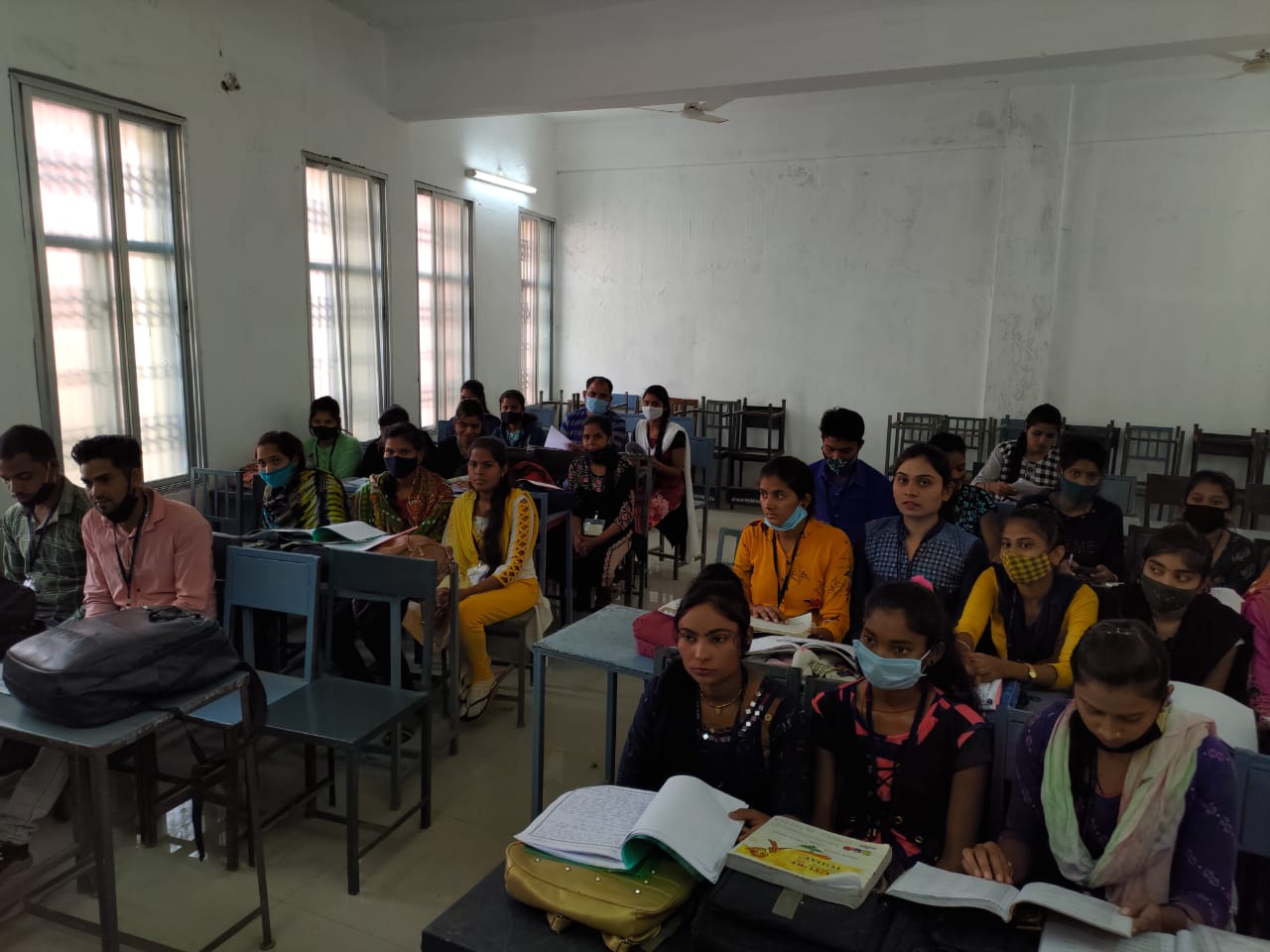 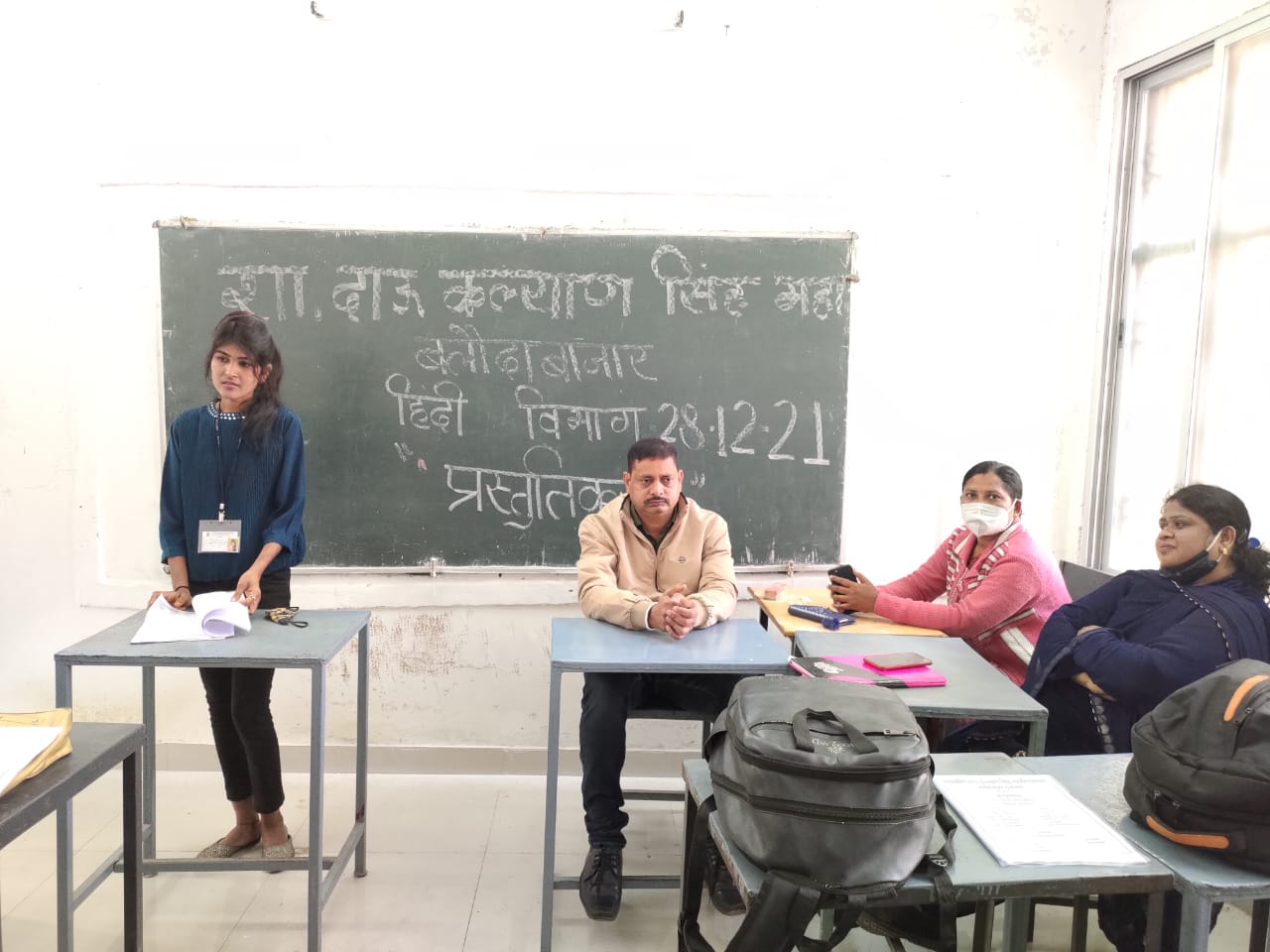 2. Teaching Methodology development through ICT Tools.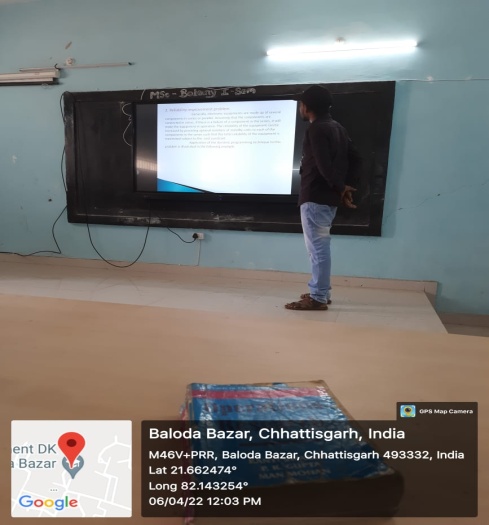 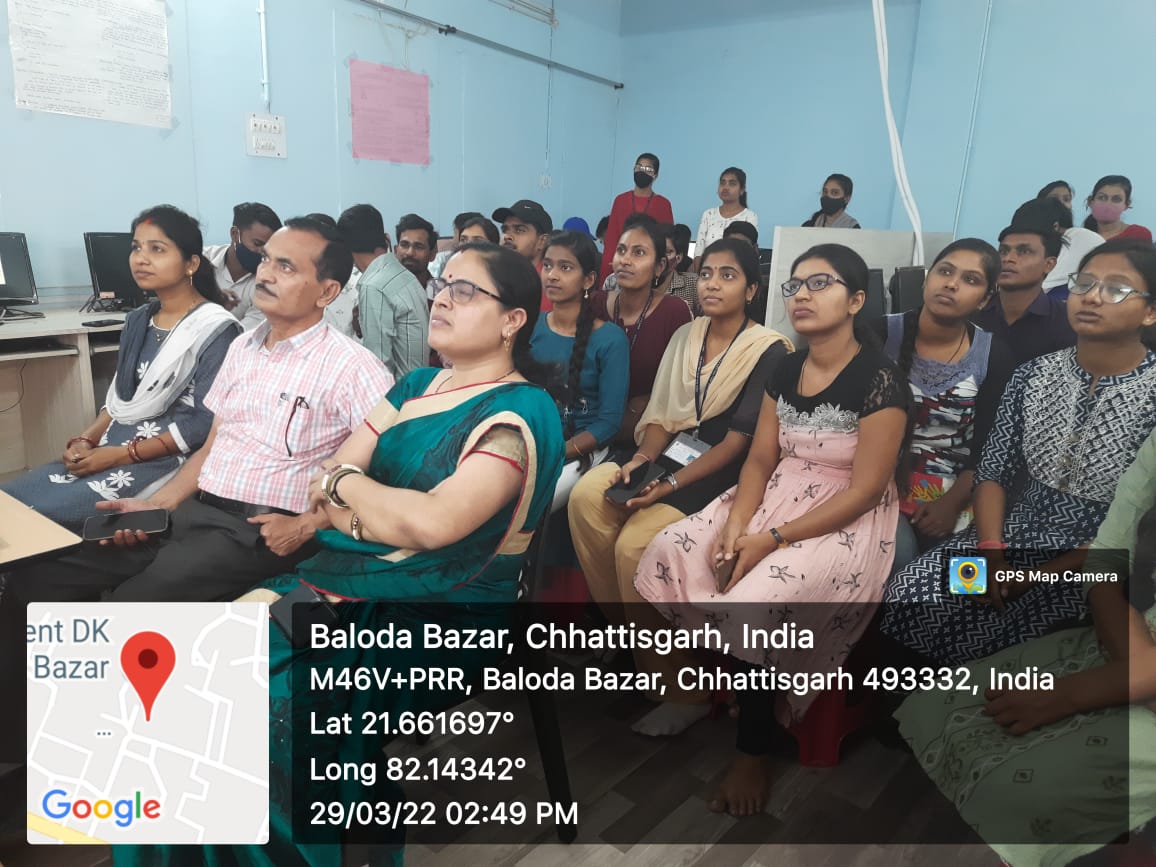 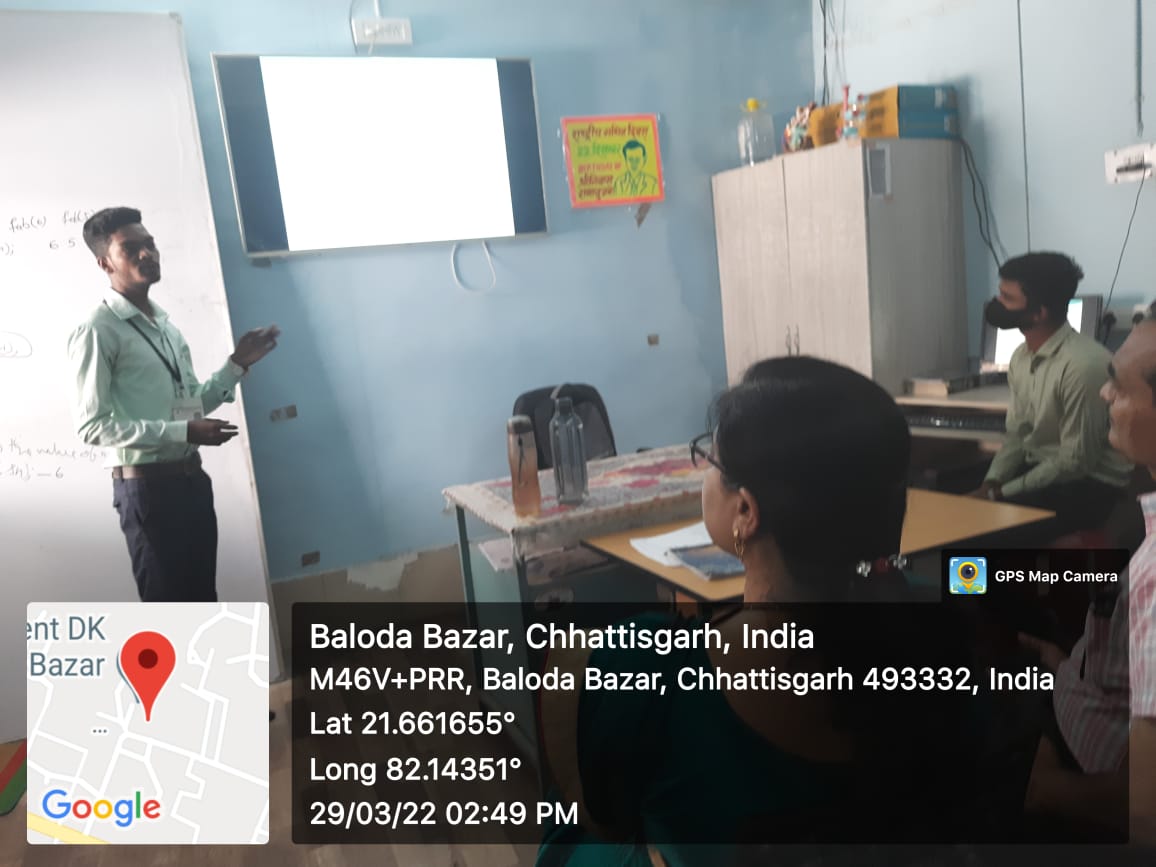 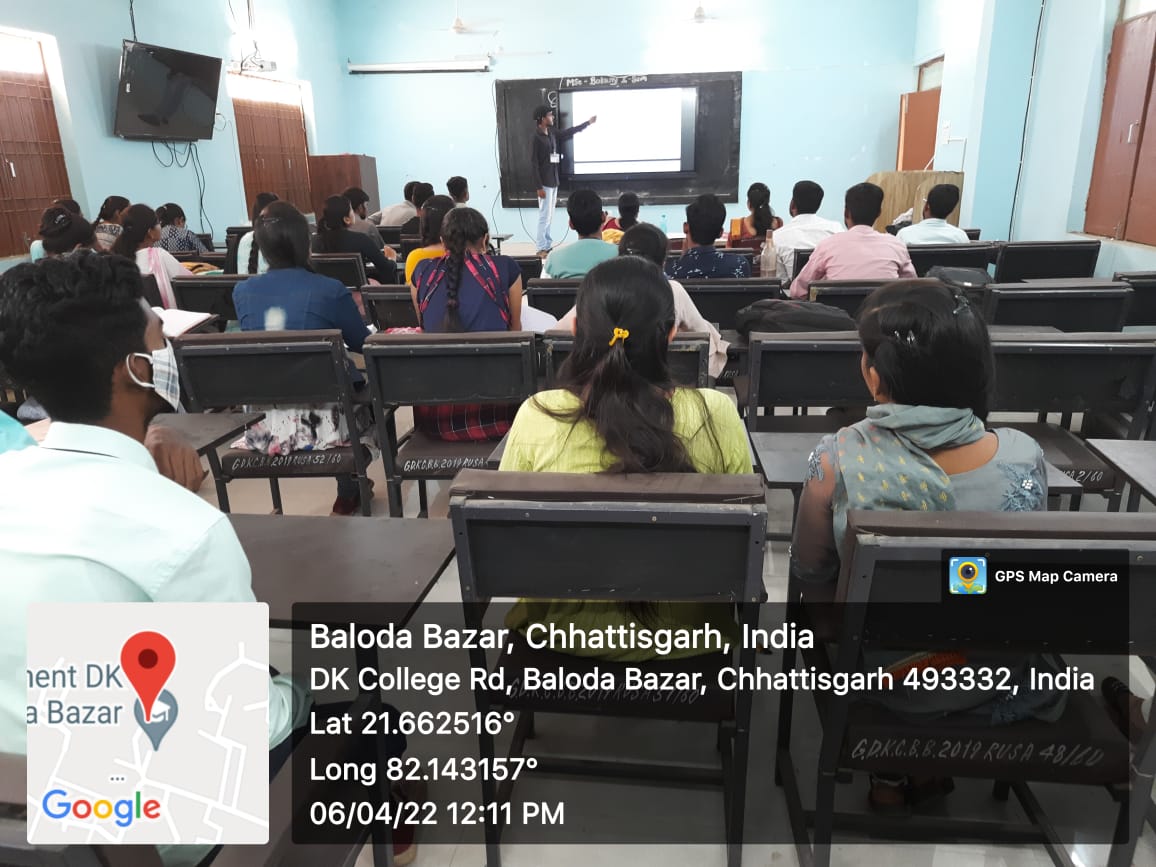 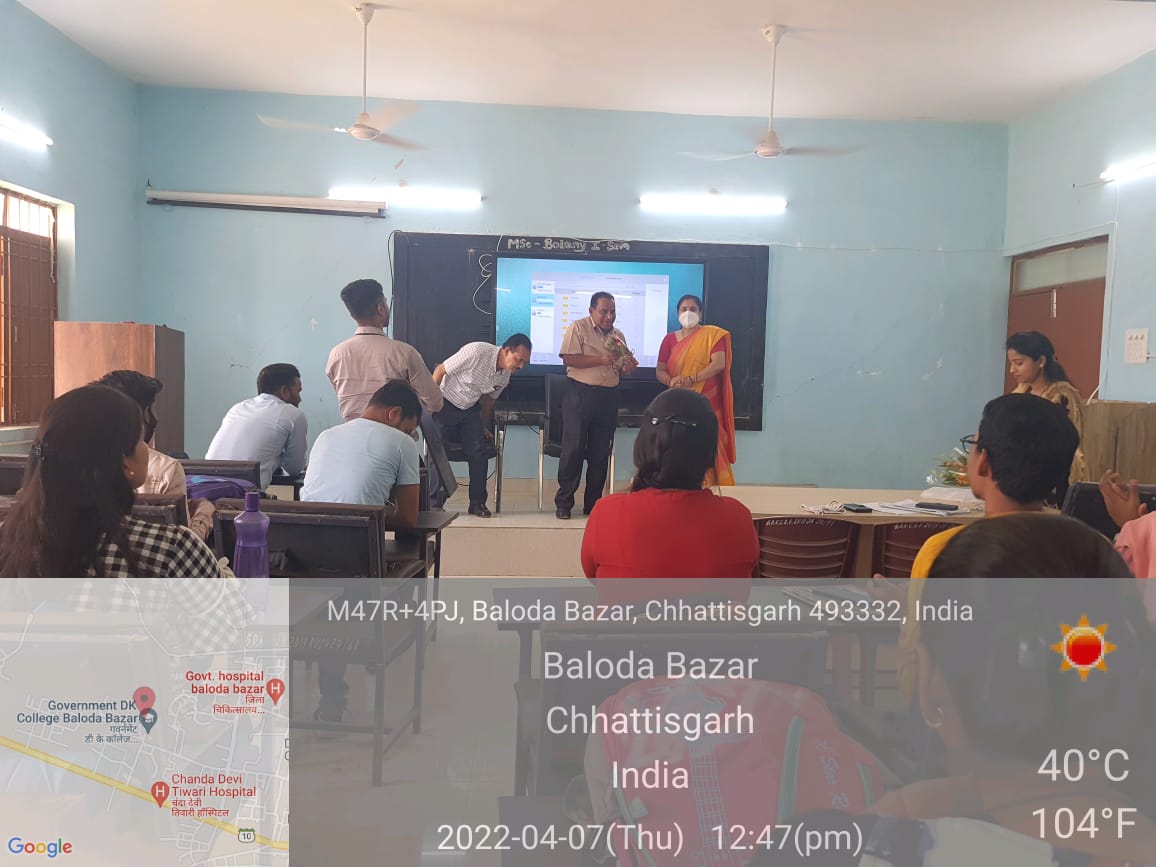 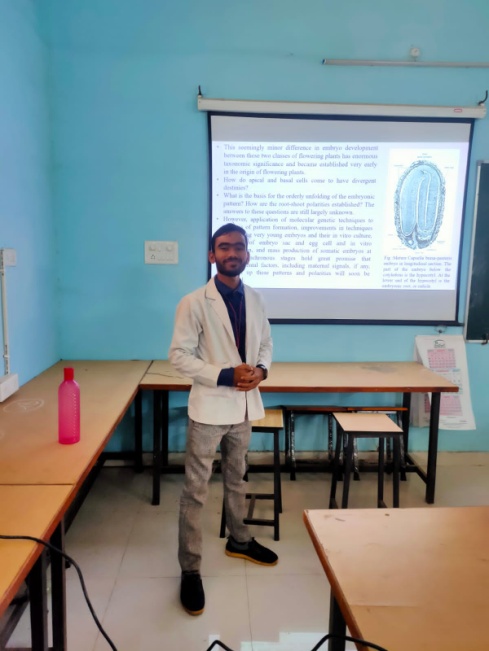 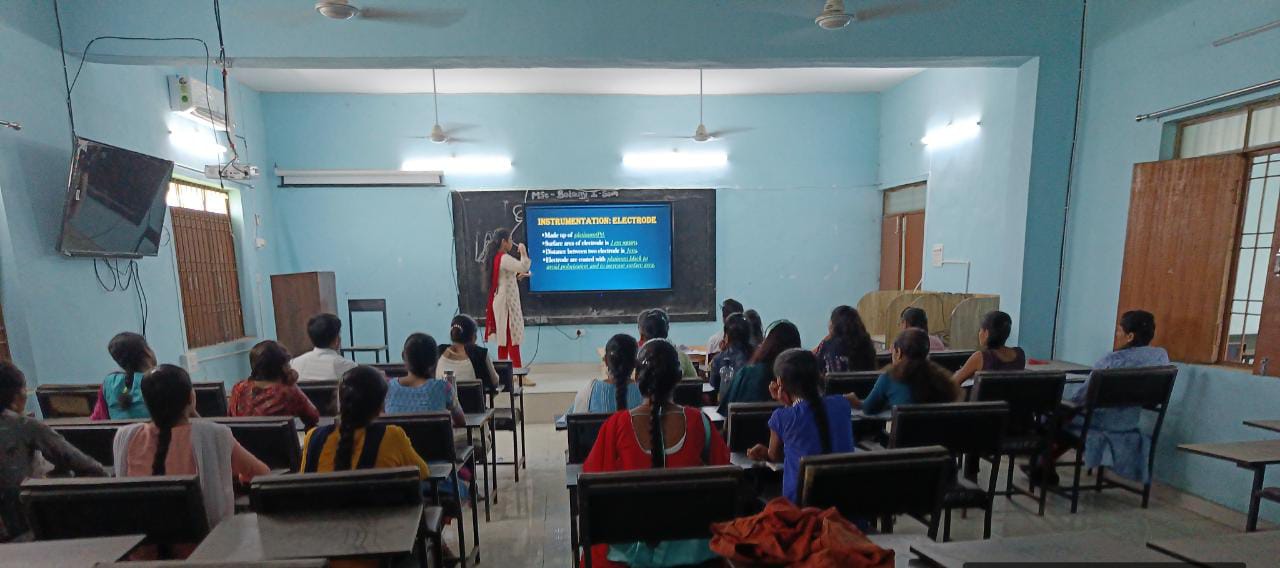 